新乡先进群体教育基地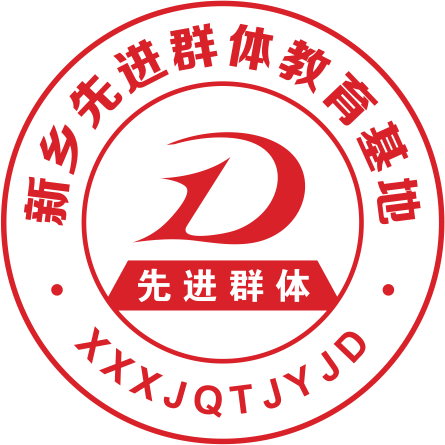 培训班前期准备事项登记表                                培训班编号：培训班名称培训日期学员人数交通用车（是否自带车辆）饮食安排（需特殊安排的少数民族人数和事项）住宿安排单间         间住宿安排标间         间带  队职务：                    姓名： 职务：                    姓名： 学员名单请以邮件方式发送至xxxjqtjwb@163.com（含学员姓名、性别、民族、职务、联系方式）请以邮件方式发送至xxxjqtjwb@163.com（含学员姓名、性别、民族、职务、联系方式）备  注1、将学员按8—10人分成小组，并明确组长，便于管理；2、学员带齐身份证等相关证件；3、将临时支部人员、班组长名单随学员名单一同发至邮箱。1、将学员按8—10人分成小组，并明确组长，便于管理；2、学员带齐身份证等相关证件；3、将临时支部人员、班组长名单随学员名单一同发至邮箱。